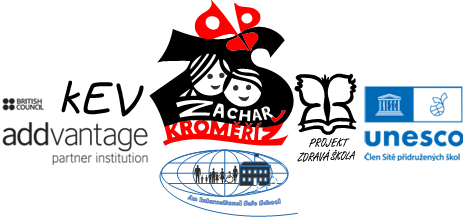 ZÁKLADNÍ ŠKOLA ZACHAR, KROMĚŘÍŽ, příspěvková organizaceAlbertova 4062, 767 01 KroměřížUČIT SE BÝT SÁM SEBOUUČIT SE ŽÍT S OSTATNÍMIUČIT SE KOMUNIKOVATUČIT SE JAK SE UČIT(Lisabonská deklarace)…tohoto dosáhneme prostřednictvím metod a forem práce uvedených ve ŠVP ZV „Škola pro život“,a tyto dokumenty jsou pro nás zavazující.Společenství školy tvoří pedagogové, žáci a zákonní zástupci, zaměstnanci školy,kteří mají rovnoprávné postavení a svým jednáním reprezentují naši školu.Š K O L N Í    Ř Á DZákon č. 561/2004 Sb., § 30, vyhláška č. 454/2006Sb. ve znění pozdějších předpisů 1. práva a povinnosti žáků, zákonných zástupců a pracovníků školyPOVINNOSTI ŽÁKAvzdělávat se, tj. příprava na výuku a příprava pomůcek dle pokynů vyučujícíhododržovat Školní řád (všechny jeho části)plnit pokyny pedagogických pracovníků vydané v souladu s právními předpisy a Školním řádempřezout se v šatnách do vhodné obuvi (se světlou podrážkou), své svršky řádně uložit do skříněk, šatenmít podle pokynů vyučujících vhodné oblečení na TV, VV, PČ a sportovní akce, či pobyty v příroděpřicházet do školy včas tak, aby byl řádně připraven na začátek vyučovací hodiny nebo školní akce, nejpozději 10 minut před zahájením vyučovánísvou nepřítomnost ve škole doložit písemnou omluvenkou ihned po návratu do školy, nejpozději do 3 dnů, na pozdější dodatečné omluvenky již nebude brán zřetel a nepřítomnost bude považovaná za neomluvenoumít při vyučování žákovskou knížku, její případné zapomenutí omluvit na začátku vyučovací hodiny (týká se i potřebných učebnic a pomůcek)do odborných učeben a tělocvičen vstupovat pouze pod vedením učiteleslušně pozdravit KAŽDÉHO dospělého pracovníka školy, se kterým se v daný den setkává poprvév době školního vyučování neopouštět budovu školy, mezi výukou dopolední a odpolední se netoulat po budově, buď opustit školu, nebo být ve Školním klubupečovat o zapůjčené pomůcky, učebnice a o zařízení školy, v případě poškození nebo úmyslného zničení zákonní zástupci nahradí vzniklou škodupo vstupu do školy uložit cenné předměty, nebo vyšší částky peněz u třídního učitele (za jejich případnou ztrátu škola neručí)chovat se ukázněně ve školní jídelně, dbát pokynů její vedoucí a pedagogů, nevynášet jídlo, hlásit ihned ztrátu čipu (žák může být vyloučen ze školního stravování na základě § 31, pokud nebude dodržovat pravidla slušného chování)chránit zdraví své i svých spolužáků, předcházet nebezpečí drogoznámit každý úraz či nevolnost bezodkladně učiteli, který vykonává dohled nebo svému třídnímu učitelinepouštět do školy cizí osoby, žák upozorní na cizí osobu, která chce vejít do školy, nejbližšího zaměstnance školy POVINNOSTI PRACOVNÍKŮ ŠKOLYpřistupovat k dítěti jako k plnohodnotnému člověku a partnerovi na cestě za poznánímpodporovat tvůrčí přístup k učení a poznávání, podporovat rozvoj fantazie a tvořivosti, naplňovat ŠVP ZV „Škola pro život“dodržovat Hodnotící řád a seznámit s ním na začátku každého školního roku žáky i rodičeřešit vzniklé situace a problémy společně s žáky formou volby v rozhodnutích, podporovat jejich hodnocení, sebehodnocení a sebedůvěru, udržovat kázeňna požádání zákonného zástupce s ním projednat jakoukoli záležitost týkající se jednoho nebo více žákůdodržovat stanovené dohledy, zajišťovat pořádek ve třídě po svých vyučovacích hodinách, po poslední hodině odvádět žáky na oběd a dohlédnout na jejich vystravovánízabezpečit v případě úrazu první pomoc, postiženého žáka přivést do kanceláře školy, kde se provede zápis do knihy úrazů, a postiženého žáka předat zákonnému zástupcinemocné dítě odeslat ihned domů, aby neohrožovalo zdraví jiných dětí POVINNOSTI ZÁKONNÝCH ZÁSTUPCŮzajistit, aby se žák řádně vzdělával a měl vše potřebné ke vzdělávání (pomůcky, úkoly…)posílat do školy pouze zdravé dítě, které svým zdravotním stavem neohrožuje zdraví ostatních dostavit se na požádání učitele, vychovatelky, či ředitelky do školy a projednat jakoukoli záležitost týkající se jednoho nebo více žákůomluvit písemně, telefonicky, přes EDUPage (neplatné je omlouvání SMS zprávou a mailem) nepřítomnost svého dítěte ve škole nejpozději do 3 dnů a uvést důvod nepřítomnosti, zajistit, aby dítě předložilo písemnou omluvenku ihned po návratu do školy, nejpozději do 3 dnů, na pozdější dodatečné omluvenky již nebude brán zřetel a nepřítomnost bude považovaná za neomluvenouod 140 hodin absence v rámci jednoho pololetí dokládat nepřítomnost dítěte lékařským potvrzenímv případě odchodu žáka k lékaři v průběhu vyučování si na I. stupni dítě vyzvedne zákonný zástupce osobně, na II. stupni dítě bude uvolněno pouze na základě dodržení pokynů v žákovské knížcesvým podpisem každý týden potvrdit kontrolu žákovské knížkyinformovat školu o změně zdravotní způsobilosti, zdravotních obtížích dítěte nebo jiných závažných skutečnostech, které by mohly mít vliv na průběh vzdělávání (včetně výskytu vší)oznamovat škole změnu všech údajů, které byly uvedeny na počátku šk. roku do osobního listu žáka ŽÁK MÁ PRÁVOna vzdělávání a školské službyvypracovat takové zadané úkoly, které jsou přiměřeně náročné a rozumí jimpožádat učitele o vysvětlení, pokud něčemu nerozumína informace o průběhu vzděláváníznát odůvodnění svého hodnocení, být hodnocen podle Hodnotícího řádu školydiskutovat věcně a zdvořile o svých názorech a skutcích tak, aby nenarušoval výukupohybovat se v době přestávek ve společných prostorách školy při respektování pokynů pracovníků školyv době mezi výukou navštěvovat Školní klub a využívat jeho vybaveníúčastnit se jednání zákonných zástupců s pracovníky školyvyužívat v době mimo vyučování školní sportovní areál s platnou průkazkouzakládat v rámci školy samosprávné orgány, být v demokratických volbách zvolen zástupcem třídy v žákovském parlamentu a zde předkládat a obhajovat potřeby a zájmy spolužáků i své vlastnívyužít služeb školního psychologa a schránky důvěry PRACOVNÍK ŠKOLY MÁ PRÁVOna zdvořilé a slušné jednání od žáků i od jejich zákonných zástupcůřídit činnost a pohyb žáků v budově školy a na akcích organizovaných školouvyzvat zákonné zástupce k návštěvě školy a požadovat v případě potřeby jejich účinnou spolupráci při výchovném působení na jejich dítěpodílet se na tvůrčím procesu školy a účastnit se kolegií pedagogického sboru, vzdělávat sevyužívat školního sportovního areálu s platnou průkazkouZÁKONNÝ ZÁSTUPCE ŽÁKA MÁ PRÁVObýt přítomen vyučování po předchozí domluvě s učitelemúčastnit se akcí organizovaných školouinformovat se o prospěchu a chování žáka v době pravidelných konzultací nebo kdykoli mimo vyučování po předchozí domluvě, vyjadřovat se k rozhodnutím týkajícím se vzdělávánívyužít služeb školního psychologa, speciálního pedagoga, výchovného poradce po předchozí domluvěna vzájemnou spolupráci, být volen do sdružení rodičů při ZŠ Zacharbýt dostatečně dopředu a prokazatelným způsobem informován o zhoršení prospěchu nebo chování žákaomluvit žáka z vyučování na dobu nezbytně nutnou OBECNÁ USTANOVENÍna půdě školy a školním areálu je na základě § 30 ods. 3 ZÁKAZ používání mobilních telefonů a jiných chytrých zařízení s možností telefonní čí internetové komunikace a pořizování audiovizuálních záznamů (žák přístroj vypne v šatnách po vstupu do školy, uloží v aktovce, batohu a opět zapne v šatnách po výuce pří odchodu ze školy). je přísný ZÁKAZ pořizovat ve škole bez předchozí domluvy zvukové nahrávky, video nahrávky, fotografie a šířit nevhodné nahrávky (pouštění hlasité hudby jen s povolením učitele)zaměstnancům i žákům je zakázáno používání soukromých elektrických spotřebičů ve škole a na akcích konaných školouv prostorách školy (včetně šaten, tělocvičen, školního hřiště) a v průběhu akcí pořádaných školou (školní výlety, exkurze, lyžařské výcviky, kurzy, ozdravné pobyty v zahraničí) je všem přítomným ZAKÁZÁNO kouřit (včetně elektronických cigaret) a požívat alkoholické nápoje nebo drogy, je zakázán vstup pod vlivem návykových látek a jejich distribuce, nošení do školní budovydo prostor školy a na školní akce (viz. výše) je ZAKÁZÁNO nosit nebezpečné předměty (nože atd.)v době hodiny je zakázáno žvýkat žvýkačkužáci i pracovníci školy dodržují pravidla bezpečnosti a ochrany zdraví, které jsou součástí Školního řáduna půdě školy nebude tolerováno vulgární vyjadřováníškola má právo používat fotografie z akcí školy při fotodokumentaci v tisku a na webových stránkách školy a vysílat žáky na soutěže 2. Provoz a vnitřní režim školyÚVODNÍ USTANOVENÍZákladní škola Zachar, Kroměříž, příspěvková organizace, byla zřízena podle příslušných zákonů Městským zastupitelstvem v Kroměříži od 1.8. 1993 jako škola s právní subjektivitou. Do sítě škol byla zařazena 7. 2. 1996. ORGANIZAČNÍ ŘÁDje základní organizační normou školy a určuje:postavení školy jako právního subjektuorganizační schéma školypracovní řádvzdělávací program: „ŠVP ZV - Škola pro život“projekty školy: Škola podporující zdraví (celostátní projekt)Bezpečná škola (mezinárodní projekt)Škola ASP UNESCO (mezinárodní projekt)Klub ekologické výchovy (celostátní projekt KEV - škola udržitelného rozvoje 1. stupně)Zapojení do Asociace Klubu mladých debrujárůPrůběžné grantové projekty ESF, Zlínského kraje a MŠMTstrukturu metodických sekcí a odborných sekcíorganizaci oddělení školní družiny a školního klubuje závazný pro každého zaměstnance školy v těchto úsecích:  1. pedagogičtí pracovníci                                                                                                                          2. správní a provozní zaměstnanci                                                                              3. pracovníci školní jídelnyZMĚNY V ORGANIZAČNÍM ŘÁDUJakoukoliv změnu ustanovení organizačního řádu včetně pravidel ekonomického řízení je oprávněna provádět pouze ředitelka školy. Náměty na změny je možno uplatňovat a projednávat prostřednictvím zástupců ředitelky školy na poradách vedení školy.ŘEDITELKA ŠKOLYpřiděluje úkoly z celoročního plánu školy a kalendáře akcí školy sobě a zástupcům ředitelky školy podle náplně práce, případně podle vzájemné dohodyusměrňuje výchovně vzdělávací koncepci školy, ručí za ŠVP ZVpřijímá a propouští zaměstnance školyrozhoduje o zásadních otázkách mzdové politiky a hospodaření s FKSP dbá na dodržování smluvní, finanční, rozpočtové a evidenční kázněpředsedá a řídí pedagogické rady a organizační porady pedagogického sboruodpovídá za vedení předepsané dokumentace školyZÁSTUPCI ŘEDITELKY ŠKOLY A DALŠÍ VEDOUCÍ PRACOVNÍCIZástupci ředitelky školy plně odpovídají za svěřené úseky práce, plní samostatně úkoly stanovené jejich náplní práce a přitom se řídí pokyny ředitelky školy. Všechna závažná rozhodnutí ve vztahu k žákům, zákonným zástupcům a spoluzaměstnancům předem konzultují s ředitelkou školy. Zastupují ředitelku školy v době její nepřítomnosti.Statutárním zástupcem ředitelky školy je RNDr. Marie Hrabalová, která je zároveň zástupcem ředitelky pro pedagogickou činnost na II. stupni základní školy a zastupuje ředitelku v době její nepřítomnosti v plném rozsahu.Zástupcem ředitelky pro pedagogickou činnost na I. stupni ZŠ je Mgr. Alena Skopalová. Zastupuje ředitelku školy v její nepřítomnosti a v nepřítomnosti statutárního zástupce v neodkladných záležitostech.Výchovným poradcem je Mgr. Hana Štefková.Vedoucí vychovatelkou školní družiny je Dagmar Navrátilová, odpovídá za její řádný chod.Vedoucí školní jídelny  Alena Stavinohová je pověřena řízením, administrací a organizací práce ve školní kuchyni a odpovídá za dodržování hygienických pravidel při výdeji stravy a za pořádek ve školní jídelně.Šéfkuchař Petr Říkovský je pověřen vedením a řízením práce kuchařek a pomocného personálu v kuchyni.Školník Petr Pospíšil je pověřen vedením uklízeček školy.DENNÍ PROVOZ ŠKOLYv 1. -  2. postupném ročníku učitelé respektují fyziologické zvláštnosti dětí, nemusí dodržovat zvoněníškola je otevřena:od 645 do 710 hod. (otevření budovy školy zajistí p. školník)od 735 do 805 hod. (otevření budovy školy zajistí p. školník a po uzavření zavře dveře do šaten)v čase mimo tuto dobu funguje čipový systémvšichni žáci i zaměstnanci mají čip a jsou povinni neprodleně nahlásit jeho případnou ztrátu, jsou poučeni o zavírání dveří, které slouží k bezpečnosti žákův nočních hodinách (od 1900 do 500 hod.) je objekt střežen bezpečnostním systémem ZÁKLADNÍ INFORMACE O ŠKOLE HLAVNÍ ÚKOLY ŠKOLYPokračovat ve výuce podle ŠVP ZV (zaměřit se na motivaci na II. stupni a metody podporující individuální přístup na I. stupni).Dodrat a dostatečně zopakovat učivo minulého roku. Zaměřit se na slovní projev žáků v době přestávek, chování žáků.Cíleně se vzdělávat a používat v praxi individuální přístup včetně hodnocení.Postupně se seznamovat s metodami mentoringu a koučování, zaměřit se na efektivitu vykonávaných činností.Dále vylepšovat informační systém směrem k žákům, zákonným zástupcům a veřejnosti.Rozvíjet digitální gramotnost.3. Zajištění bezpečnosti a ochrany zdraví žákůPři zajišťování bezpečnosti a ochrany zdraví, ochrany před sociálně patologickými jevy, projevy diskriminace, nepřátelství a násilí u žáků, jednáme dle zákona č.561/2004 Sb., školský zákon, §29, vyhlášky č.48/2005Sb., o základním vzdělávání, §3 a 5, Pracovní řád pro zaměstnance škol a školských zařízení, čl. 13 a 14 a všech platných vyhlášek.OBECNÁ USTANOVENÍ1. Žáci jsou povinni na úseku zajištění bezpečnosti a ochrany zdraví zejménadodržovat školní řád a předpisy a pokyny školy k ochraně zdraví a bezpečnosti, s nimiž byli seznámeniplnit pokyny zaměstnanců škol vydané v souladu s právními předpisy a školním řádem2. Pro účast na následujících vzdělávacích činnostech školy přesahujících délkou pobytu pět dnů a 30 žáků:na kurzechna ozdravné pobyty v zahraničívýuce plavánílyžařském výcvikuse vyžaduje zdravotní způsobilost, kterou posuzuje a posudek vydává praktický lékař pro děti a dorost. Praktický lékař pro děti a dorost, který dítě registruje, v posudku dále uvede, zda se dítě podrobilo stanoveným pravidelným očkováním nebo má doklad, že je proti nákaze imunní nebo že se nemůže očkování podrobit pro trvalou kontraindikaci.3. Zákonní zástupci nezletilých žáků a zletilí žáci jsou povinni informovat školu o změně zdravotní způsobilosti, zdravotních obtížích žáka nebo jiných závažných skutečnostech, které by mohly mít vliv na průběh vzdělávání nebo na účast na akcích pořádaných školou.4. Změny zdravotního stavu, ke kterým dojde v průběhu vzdělávání a s ním přímo souvisejících činnostech a které mohou mít vliv na zapojení žáka do prováděných činností, oznamují žáci okamžitě příslušnému pedagogickému pracovníkovi.5. V případě úrazu nebo onemocnění dítěte škola informuje zákonného zástupce a požádá ho o doprovod dítěte k lékaři. Pokud se nedá se zákonným zástupcem spojit a vyžaduje-li to závažnost úrazu, zajistí škola doprovod k lékaři a zpět do školy. Ředitel školy rozhodne o dalším postupu. V případě úrazu žák opustí školu bez doprovodu pedagoga nebo zákonného zástupce pouze s RZS. Doprovodem může být pouze zletilá osoba, osoba plně způsobilá k právním úkonům a v pracovněprávním vztahu ke škole.6. Opatření k zajištění první pomoci provede škola i při školních akcích konaných mimo školu.7. Rozsah vybavení prostředky pro poskytnutí první pomoci při zotavovací akci stanovuje zvláštní právní předpis. (Vyhláška č.106/2001 Sb., o hygienických požadavcích na zotavovací akce pro děti, ve znění pozdějších předpisů)8. Třídní učitelé poučí žáky o možném ohrožení zdraví a bezpečnosti při všech činnostech, jichž se účastní při vzdělávání nebo v přímé souvislosti s ním. Žáky zároveň seznámí s konkrétními pokyny, právními a ostatními předpisy k zajištění bezpečnosti a ochrany zdraví žáků a se zásadami bezpečného chování, s možnými riziky a odpovídajícími následnými opatřeními, se kterými se mohou žáci setkat ve škole, jejím okolí a při činnostech mimo školu (například nebezpečí od neznámých lidí, nebezpečí násilí a šikany, nálezy nebezpečných předmětů apod.). Dále žáky seznámí s ustanoveními předpisů a pokynů k zajištění bezpečnosti a ochrany zdraví žáků, pokud se vztahují na příslušnou činnost, akci nebo pracoviště a průběžně také s ustanoveními školního řádu. Poučení zapíší třídní učitelé na začátku školního roku do třídních knih.9. Před výukou v odborných učebnách, v tělocvičně a na sportovním areálu vyučující seznámí všechny žáky s řádem učeben, tělocvičny a sportovního areálu. Řády učeben jsou přílohou Školního řádu. Poučení zapíší vyučující do třídních knih.10. Žáky, kteří nebyli v době poučení přítomni, učitelé v nejbližším vhodném termínu poučí. Ve složitějších případech, zejména při seznámení se s obsahem důležitých předpisů, pokynů a norem o bezpečnosti technických zařízení, se pořídí zápis podepsaný žáky, z něhož lze podle potřeby zjistit konkrétní obsah provedeného poučení.11. V případě podezření na požití alkoholu je žák povinen podrobit se dechové zkoušce. V případě podezření na použití drog je žák povinen podrobit se zkoušce na detoxikaci organismu.12. Ve škole a na akcích konaných školou je zakázáno dobíjení soukromých mobilů a používání soukromých elektrických přístrojů.DOHLED NAD ŽÁKY1. Ředitel školy pověří dohledem pedagogického pracovníka, stanoví rozvrh dohledu nad žáky a vyvěsí ho na takovém místě, aby bylo možno při kontrolní činnosti snadno rozpoznat, který pedagogický pracovník dohled koná.2. Při akcích konaných mimo školu, kdy místem pro shromáždění žáků není škola, začíná dohled 15 minut před dobou shromáždění na určeném místě. Po skončení akce dohled končí na předem určeném místě a v předem stanoveném čase. Místo a čas shromáždění žáků a skončení akce oznámí vedoucí akce nejméně dva dny před konáním akce zákonným zástupcům žáků prostřednictvím žákovské knížky.3. Při akcích konaných mimo školu, kdy jsou jejich účastníci ubytováni v objektech jiných osob, dodržují žáci předpisy k zajištění bezpečnosti a ochrany zdraví a předpisy o požární ochraně platné v těchto objektech. Žáci dodržují stanovený režim dne a pokyny vydané pro dobu nočního klidu. Za seznámení žáků s těmito pokyny a za kontrolu jejich dodržování odpovídá vedoucí akce nebo jím určený pedagogický pracovník. Vedoucí akce rozhodne o způsobu provádění dohledu v době nočního klidu. Zvláštní pravidla při některých činnostech1. Kromě obecných zásad úrazové prevence jsou při některých činnostech dodržována další zvláštní pravidla. Je tomu tak zejména při výuce některých odborných předmětů se zvýšeným rizikem ohrožení zdraví a života, při praktickém vyučování, praktické přípravě při výuce tělesné výchovy, koupání, výuce plavání, lyžařském výcviku, sportovních a turistických akcích. Ve všech takových případech klade škola zvýšený důraz na dodržování pokynů, právních a ostatních předpisů k zajištění bezpečnosti a ochrany zdraví, pokynů a zásad úrazové prevence pedagogickými pracovníky i žáky. Důsledně je vyžadováno ukázněné chování žáků. Žák musí mít k dispozici svůj průkaz zdravotní pojišťovny nebo jeho kopii.2. Při pohybových a sportovních činnostech (míčové hry apod.) se účastníci řídí ustanoveními o bezpečnosti obsaženými v pravidlech pro příslušnou pohybovou činnost, danou věkovou skupinu a jejich modifikaci pro dané prostory školy a ustanoveními soutěžních řádů daných sportů.3. Při praktickém vyučování, sportovních a jiných činnostech, kde je zvýšená možnost ohrožení zdraví, se žáci řídí pokyny vyučujícího. Vyučující nedovolí, aby se žák bez odložení nebo bez zabezpečení proti možnosti zranění a zachycení ozdobných a jiných pro činnost nevhodných a nebezpečných předmětů účastnil příslušné činnosti. Těmito ozdobnými, pro činnost nevhodnými a nebezpečnými předměty jsou například náramky, hodinky, náušnice, pearcing, náhrdelníky, prsteny ozdobné kroužky aj. Žáci tyto předměty odkládají na místo, které určí vyučující nebo vedoucí činnosti.4. Žáci používají pracovní oděv nebo cvičební úbor a obuv a mají výstroj podle druhu vykonávané činnosti a podle pokynů učitele, který dodržování tohoto požadavku kontroluje. Žák musí mít cvičební úbor, pracovní oděv a obuv v řádném a použitelném stavu.Tělesná výchovaPři výuce tělesné výchovy dodržuje škola školní vzdělávací program a didaktické zásady. Bezpečnost žáků při tělesné výchově zajišťuje pedagogický pracovník po celou dobu vyučování. Ve výjimečných případech pedagogický pracovník výuku dočasně přeruší a zajistí dozor zletilou osobou, která je plně způsobilá k právním úkonům a v pracovněprávním vztahu ke škole. Vydává jasné, přesné a žákům srozumitelné povely a pokyny, kontroluje bezpečnost a funkčnost  tělocvičného nářadí a náčiní před zahájením výuky. Přihlíží zejména k fyzické vyspělosti žáků, k jejich věku a předchozím zkušenostem.Při pohybových činnostech v přírodních podmínkách je třeba volit terén a překážky úměrné věku, klimatickým podmínkám, rozumovému a fyzickému vývoji s přihlédnutím ke kvalitě výzbroje a výstroje žáků. K zařazení sportovních odvětví, které nejsou podrobně rozvedeny ve školním vzdělávacím programu, musí mít pedagogický pracovník povolení ředitele školy a dodržovat bezpečnostní pravidla i metodické postupy pro danou věkovou kategorii platné v oblasti školního nebo svazového sportu.Výuka plaváníVýuka plavání se uskutečňuje prostřednictvím plavecké školy. Pedagogický pracovník pravidelně provádí v průběhu výuky překontrolování počtu žáků. Totéž se provádí při jejím zakončení.Doprovázející pedagogický pracovník je přítomen přímo s dětmi po celou dobu výuky v prostorách bazénu.Pedagogický pracovník zajišťuje dohled při přesunu žáků na výuku i z výuky plavání, dohlíží na převlékání a hygienu žáků v šatnách a předává je zaměstnancům plavecké školy na výuku plavání.Lyžařský výcvik1. Lyžařský výcvik je veden pedagogickými pracovníky, kteří odpovídají za činnost instruktorů. Jejich kvalifikaci si ověří ředitelka školy. Práci instruktorů řídí vedoucí kurzu určený ředitelkou školy, která též schvaluje plán výcviku. Vedoucí kurzu před odjezdem na lyžařský výcvik upozorní na nutnost seřízení bezpečnostního vázání lyží. Žáci prokáží seřízení bezpečnostního vázání lyží potvrzením servisu, popř. čestným prohlášením zákonných zástupců.2. Za řádnou organizační přípravu kurzu odpovídá jeho vedoucí. Zajišťuje vhodný objekt, dopravu, poučení žáků o předpisech a pokynech k zajištění bezpečnosti a ochrany zdraví žáků. Při realizaci kurzu řídí činnost jednotlivých pracovníků, dbá na dodržování stanoveného programu praktické i teoretické části kurzu. Poučení o bezpečnosti musí žáci podepsat.3. Zákonní zástupci nezletilého žáka a zletilí žáci předloží před odjezdem prohlášení o tom, že je žák zdravý a ve stavu schopném absolvovat lyžařský výcvik.4. Účastníci kurzu jsou povinni dodržovat předpisy a pokyny vedoucí k zajištění bezpečnosti a ochraně zdraví, včetně pravidel bezpečného pohybu na sjezdových a běžeckých tratích. U žáků se při lyžařském výcviku na základě zhodnocení rizik nařizuje používání lyžařských ochranných přileb (přilby je možno zapůjčit ze sdružení rodičů Zachar – škola pro život, z.s.).5. Žáci jsou rozděleni do družstev podle své výkonnosti a zdravotního stavu. Při rozřazení do družstev se nevyžaduje od úplných začátečníků předvedení výkonu, který by byl nad jejich síly, ale zařadí se přímo do družstva. Tato hlediska jsou dodržována i v průběhu výcviku, při výběru místa výcviku, zvláště též na sjezdových tratích a za ztížených podmínek, na zledovatělém povrchu, za snížené viditelnosti a podobně. Družstvo má nejvýše 15 členů, u žáků se zdravotním postižením se počet snižuje vzhledem k charakteru postižení žáků a dalším okolnostem.6. Péči o zdraví účastníků je povinen zajistit vedoucí kurzu nebo instruktor, který má pro tuto práci potřebné předpoklady, znalosti a případně i kvalifikaci. Účastní-li se kurzu více než 30 žáků do 15 let, je potřebné ustanovit zdravotníka.7. Zpravidla třetí den lyžařského kurzu se doporučuje z hlediska zdravotního zařadit odpočinkový půlden s aktivním programem a bez lyžařského nebo snowboardového výcviku.8. Lanovky a vleky se používají jen pro organizovaný výcvik po řádném poučení o všech pravidlech a bezpečnostních předpisech o jízdě na vlecích a lanovkách. Během pobytu na horách je nutné dodržovat pokyny Horské služby a respektovat výstražné značky. Za nepříznivých podmínek (hustá mlha, sněhová bouře, teplota pod mínus 12oC apod.) se výcvik a horské výlety omezují, popřípadě nekonají.9. Výcvik se provádí v terénu, který odpovídá lyžařské vyspělosti členů družstva. Zvýšená pozornost se věnuje výběru terénu pro začínající lyžaře, zvláště s bezpečným dojezdem.10. Při výletu jedou žáci ve skupině v pravidelných odstupech, které se při snížené viditelnosti zkracují až na dotek. Skupina se řídí pokyny vedoucího přesunu (určuje vedoucí kurzu), který jede v čele. V závěru jede vždy zkušený lyžař. V průběhu akce se pravidelně provádí překontrolování počtu účastníků. Totéž se provádí při jejím zakončení. O trase a časovém plánu výletu musí být informován vedoucí kurzu a odpovědný zástupce ubytovacího zařízení.11. Uvedené zásady se dodržují přiměřeně i při lyžařském výcviku konaném v hodinách tělesné výchovy v místě nebo blízkosti školy.12. Do programu lyžařského kurzu je možno zařadit i výcvik na snowboardu, pokud jsou zároveň dodržována pravidla k zajištění bezpečnosti a ochrany zdraví při jízdě na snowboardu. Při organizaci výcviku je nutno dbát na to, aby nedocházelo ke kolizi mezi účastníky obou výcviků. Ochranná přilba povinná.KoupáníKoupání se uskutečňuje pouze na vyhrazených místech, kde není koupání zakázáno. Pedagogický pracovník osobně předem ověří bezpečnost místa pro koupání, přesně vymezí prostor, kde se žáci mohou pohybovat (plavat) a učiní taková opatření, aby měl přehled o počtu koupajících se žáků ve skupině. Skupina na jednoho pedagogického pracovníka je maximálně 10 žáků. Pro žáky škol a tříd samostatně určených pro žáky se speciálními vzdělávacími potřebami se tento počet řídí zvláštním předpisem. Po skončení koupání skupiny žáků a v jeho průběhu pedagogický pracovník kontroluje počet žáků. Na školních výletech je koupání zakázáno.Bruslení1. Při bruslení organizovaném školou odpovídá za bezpečnost žáků učitel tělesné výchovy nebo dohled konající pedagog, který posoudí kvalitu plochy a případně i mantinelů. Bruslení na přírodním ledě je zakázáno.2. Žáci bruslící na kolečkových bruslích používají ochranné prostředky zmírňující následky pádů (na kolena, na lokty, rukavice, přilbu).Bezpečnost žáků při soutěžích a přehlídkách1. Vysílající školy zajišťují bezpečnost a ochranu zdraví žáků po dobu dopravy na soutěže a ze soutěží, pokud se se zákonným zástupcem žáka nedohodne jinak. V průběhu soutěže zajišťuje bezpečnost a ochranu zdraví žáků organizátor.2. Po dobu vlastní soutěže přebírá náležitý dohled nad žáky organizátor soutěže. Vyhlašuje počátek a konec soutěže nebo přehlídky a zajišťuje podmínky pro bezpečnou účast žáků poskytnutím případných ochranných prostředků, náležitým vybavením laboratoří, jiných soutěžních míst a současně přihlédne k věku, fyzickému a rozumovému rozvoji žáků.3. U sportovních soutěží, uměleckých soutěží a dalších soutěží, kde to charakter soutěže vyžaduje a je to dáno organizačním řádem, zajišťuje bezpečnost a ochranu zdraví žáků vysílající škola v plném rozsahu, pokud se se zákonným zástupcem žáka nedohodne jinak.Zahraniční výjezdyŠkoly odpovídají za bezpečnost a ochranu zdraví žáků při zahraničních výjezdech, které organizují v rámci vzdělávání nebo s ním přímo souvisejících činnostech. O konkrétních opatřeních a poučení žáků, případně jejich zákonných zástupců, se pořizuje před uskutečněním výjezdu záznam o poučení podepsaný jeho účastníky. Mezi účastníky výjezdu do zahraničí zařadí škola pouze ty žáky, kteří předloží písemný souhlas zákonného zástupce žáka a mají uzavřené pojištění odpovědnosti za škodu platné na území příslušného státu a pojištění léčebných výloh v zahraničí nebo v případě výjezdu do členského státu Evropské unie mají Evropský průkaz zdravotního pojištění nebo potvrzení tento průkaz nahrazující.Úrazy žáků	1. Úrazem žáků je úraz, který se stal žákům při vzdělávání nebo s ním přímo souvisejících činnostech a při poskytování školských služeb. Jedná se tedy zejména o úrazy žáků na vycházkách, výletech, zájezdech, putováních, exkurzích, při koupání, při výuce plavání a lyžařském výcviku, sportovních a turistických kurzech, zahraničních výletech, při účasti na soutěžích a přehlídkách.2. Úrazem žáků není úraz, který se žákům stane na cestě do školy a zpět, nebo na cestě na místo nebo cestou zpět, jež bylo určeno jako shromaždiště mimo prostory školy při akcích konaných mimo školu.Evidence úrazů žákůVedoucí zaměstnanec školy, jemuž byl úraz žáka hlášen, zajistí, aby byly objektivně zjištěny a případně odstraněny příčiny úrazu.Odpovědnost za škodu při úrazech žákůŠkoly odpovídají, v rozsahu stanoveném zvláštními předpisy, žákům za škodu, která jim vznikla v důsledku úrazu. Způsob a rozsah náhrady škody projedná škola se zákonnými zástupci žáka.Kontrolní činnost1. Dodržování podmínek pro bezpečnost a ochranu zdraví žáků kontrolují průběžně vedoucí zaměstnanci školy v rámci své působnosti a plnění úkolů v oblasti prevence rizik.2. Pedagogičtí pracovníci kontrolují a vyžadují dodržování předpisů k zajištění bezpečnosti a ochrany zdraví žáků, jakož i dodržování pokynů žáky.Součástí BOZP jsou řády učeben, školní řád družiny a pokyny k provozu školní jídelny.Pozn.:Část č. 3 Školního řádu Zajištění bezpečnosti a ochrany zdraví žáků byla projednána a schválena Školskou radou při ZŠ Zachar, Kroměříž dne 12.4. 2006, s úpravou 1.9. 2010.4.  Pravidla pro Hodnocení výsledků vzdělávání HODNOTÍCÍ ŘÁDObecné zásady hodnoceníHodnocení žáků upravuje Vyhláška č. 48/2005 Sb. a Zákon č. 561/2004 Sb., ve znění pozdějších předpisůV případě distanční výuky bude hodnocení probíhat dle aktuálních pokynů MŠMTCílem a základem každého hodnocení je poskytnout žákovi zpětnou vazbu, tj. co se naučil, zvládnul, v čem se zlepšil, v čem chybuje a jak postupovat dále.Obecná pravidla pro hodnocení jsou součástí ŠVP ZV, podrobněji je hodnocení rozpracováno po ročnících na I. stupni a po předmětech na II. stupni v tomto Hodnotícím řádu, který se každý rok obnovuje (na jednotlivých sekcích může být upravován a z těchto podkladů je vždy po schválení ředitelkou školy vydán HŘ pro daný rok, se kterým jsou seznámeni žáci na úvodních hodinách a zákonní zástupci na třídních schůzkách). Je volně k nahlédnutí ve škole a webových stránkách školy.Hodnocení by mělo vést k pozitivnímu vyjádření a mělo by být pro žáky motivující. Při hodnocení se nehodnotí osoba žáka, ale konkrétní ověřovaný problém.Důležité je uplatňovat přiměřenou náročnost a pedagogický takt. Soustředíme se na individuální pokrok každého žáka (nesmí docházet ke srovnávání žáků se spolužáky a rozdělování na úspěšné a neúspěšné).Pro celkové hodnocení používáme klasifikaci, pouze na žádost zákonných zástupců a doporučení ŠPP se u žáků se SVP používá hodnocení slovní. U průběžného hodnocení používáme různé formy, od klasifikace, přes bodové hodnocení, slovní hodnocení, až po sebehodnocení žáků.Žáci jsou vedeni k sebehodnocení, k sebekontrole, s chybou či nedostatkem se dále pracuje.Za 1. pololetí vydává škola žákovi výpis z vysvědčení; za druhé pololetí vysvědčení.Klasifikace souhrnného prospěchu se provádí na konci každého pololetí a není aritmetickým průměrem běžné klasifikace.Žáci školy, kteří po dobu nemoci nejméně tři měsíce před koncem klasifikačního období navštěvovali školu při zdravotnickém zařízení a byli tam klasifikováni za pololetí ze všech, popřípadě jen z některých předmětů, se po návratu do kmenové školy znovu nezkoušejí a neklasifikují. Jejich klasifikace ze školy při zdravotnickém zařízení v předmětech, ve kterých byli klasifikováni, je závazná. V předmětech, ve kterých nebyli vyučováni, se neklasifikují.Do vyššího ročníku postoupí žák, který na konci druhého pololetí prospěl ze všech povinných předmětů stanovených školním vzdělávacím programem s výjimkou předmětů výchovného zaměření stanovených rámcovým vzdělávacím programem a předmětů, z nichž byl uvolněn. Do vyššího ročníku postoupí i žák prvního stupně základní školy, který již v rámci prvního stupně opakoval ročník, a žák druhého stupně základní školy, který již v rámci druhého stupně opakoval ročník, a to bez ohledu na prospěch žáka.Nelze-li žáka hodnotit na konci prvního pololetí, určí ředitel školy pro jeho hodnocení náhradní termín, a to tak, aby hodnocení za první pololetí bylo provedeno nejpozději do dvou měsíců po skončení prvního pololetí. Není-li možné hodnotit ani v náhradním termínu, žák se nehodnotí.Nelze-li žáka hodnotit na konci druhého pololetí, určí ředitel školy pro jeho hodnocení náhradní termín, a to tak, aby hodnocení za druhé pololetí bylo provedeno nejpozději do konce září následujícího školního roku. V období měsíce září do doby hodnocení navštěvuje žák nejbližší vyšší ročník, popřípadě znovu devátý ročník.Má-li zákonný zástupce žáka pochybnosti o správnosti hodnocení na konci prvního nebo druhého pololetí, může do 3 pracovních dnů ode dne, kdy se o hodnocení prokazatelně dozvěděl, nejpozději však do 3 pracovních dnů od vydání vysvědčení, požádat ředitele školy o komisionální přezkoušení žáka; je-li vyučujícím žáka v daném předmětu ředitel školy, krajský úřad. Komisionální přezkoušení se koná nejpozději do 14 dnů od doručení žádosti nebo v termínu dohodnutém se zákonným zástupcem žáka.Komisionální přezkoušení může požadovat a určit vedení školy v případě, že vyučující, vzhledem k velké absenci žáka, má nedostatečné podklady pro hodnocení. Komisionálně bude přezkoušen žák, který absencí překročí 140 hodin za pololetí (při dlouhodobé absenci je možné na základě rozhodnutí ředitelky školy postupovat individuálně)Žák, který plní povinnou školní docházku, opakuje ročník, pokud na konci druhého pololetí neprospěl nebo nemohl být hodnocen. To neplatí o žákovi, který na daném stupni základní školy již jednou ročník opakoval; tomuto žákovi může ředitel školy na žádost jeho zákonného zástupce povolit opakování ročníku pouze z vážných zdravotních důvodů.Ředitel školy může žákovi, který splnil povinnou školní docházku a na konci druhého pololetí neprospěl nebo nemohl být hodnocen, povolit na žádost jeho zákonného zástupce opakování ročníku po posouzení jeho dosavadních studijních výsledků a důvodů uvedených v žádosti. Kritéria pro hodnocenízvládnutí výstupů jednotlivých vyučovacích předmětů v rámci individuálních možností dítěteschopnost řešit problémové situaceúroveň komunikačních dovednostíschopnost vykonávat činnosti smysluplněřešit předpokládané problémy tvůrčím způsobemzměny v chování, postojích a dovednostechmíra zodpovědnosti a tolerance, kterou žák pociťujeFormy ověřování vědomostí a dovedností žákůpísemné práce, slohové práce, testy, sondy, diktáty, cvičení…ústní zkoušení a mluvený projevzpracování referátů a prací k danému tématuúprava sešitů, samostatné aktivity a domácí úkolymodelové a problémové úkoly, kvízy, křížovky, rébusy…výroba pomůcek, modelů, laboratorní práce…projektové a skupinové práceprojektové dny celoškolní a projektové dny ročníkové, projekty na ověřování klíčových kompetencíosobnostní kurzy v 6., 7. a 9. ročníkusoustavné diagnostické pozorování žákavícedenní výjezdní projektyvědomostní a dovednostní testy Kalibro, Cermat, Scio, atd. …Základní pravidla hodnocení prospěchu klasifikacíProspěch žáka v jednotlivých vyučovacích předmětech je klasifikován stupni:1 – výborný, 2 – chvalitebný, 3 – dobrý, 4 – dostatečný, 5 – nedostatečný.Známka z hodnocení vědomostí nezahrnuje hodnocení chování žáka.Do klasifikace se promítá hodnocení úrovně dosažených vědomostí, dovedností, postup a práce s informacemi, úroveň komunikace a tvořivost žáka.Hodnocení musí probíhat průběžně v celém časovém období a výsledná známka je stanovena na základě dostatečného množství různých podkladů (při klasifikaci nejméně 5 známek).V případě zhoršení prospěchu je nutno ihned písemně informovat zákonné zástupce a konzultovat s nimi daný problém.Klasifikuje se vždy jen dostatečně probrané a procvičené učivo.Všechny písemné práce, testy, diktáty…jsou vždy včas předem oznámeny žákům, aby měli dostatek času se na ně připravit (v den, kdy se píše srovnávací PP, nemůže probíhat další písemné zkoušení). Hodnotí se podle předem stanovených kritérií, bodů atd., se kterými byli žáci předem seznámeni.Žák si může své případné neúspěšné hodnocení plně opravit vždy po dohodě s vyučujícím. Tato možnost slouží jako motivace k učení se, ale nelze ji zneužívat a nepracovat soustavně. V takových, stále se opakujících případech, vyučující žákovi opravu neumožní.Vyučující dbá, aby si žáci na II. stupni své oklasifikované a opravené podklady pro hodnocení založili do osobní složky (za vedení složky odpovídá žák a za kontrolu zákonný zástupce).SebehodnoceníSebehodnocení je důležitou součástí hodnocení. Chybu je potřeba chápat jako přirozenou věc v procesu učení a důležitý prostředek pro uvědomování si toho, co již žák zvládá a nezvládá.Při sebehodnocení se žák snaží popsat, co se mu daří a líbí, co mu ještě nejde, jak bude pokračovat dál.Při školní práci vedeme žáka k neustálému komentování svých výkonů a výsledků.Pedagogičtí zaměstnanci školy jsou povinni soustavně posilovat schopnost sebehodnocení u všech žáků.Žáci jsou k sebehodnocení vedeni již od 1. ročníku. V 1. ročníku probíhá nejčastěji ústně při komunikativních kruzích. Na konci školního roku se učí sebehodnocení jako součást daltonské výuky. Od 2. ročníku se navíc žáci hodnotí formou značek v rámci jednotlivých předmětů v žákovské knížce, kde třídní učitel poskytne i zpětnou vazbu.Na II. stupni ve všech ročnících probíhá sebehodnocení v rámci jednotlivých vyučovacích předmětů průběžně ústně a písemně vždy po ukončení tematického celku.Ověřování klíčových kompetencíNa I. stupni ověřování probíhá v 1. a 2. ročníku na závěr školního roku a ve 3. až 5. ročníku vždy na konci každého pololetí. Pro žáky jsou připraveny speciální projektové dny, při nichž tř. učitel sleduje naplňování kompetencí u jednotlivých žáků. Výsledky pozorování jsou zpracovány, vyhodnoceny a pomáhají při další práci s kolektivem. Na II. stupni ověřování klíčových kompetencí probíhá v předmětu Výchova ke zdraví a na základě projektů a dotazníků. Dále v rámci třídních projektů. V 9. ročníku probíhá vlastní prezentace osoby žáka v rámci Informatiky.HODNOCENÍ V  JEDNOTLIVÝCH ROČNÍCÍCH NA I. STUPNI1. ročníkDo konce září hodnotíme jen motivačními razítky, samolepkami a zdařilé úspěchy dětí známkou 1. I nadále používáme motivační razítka a samolepky (po celý školní rok). Od října postupně zavádíme i ostatní známky (2,3), místo 4 nebo 5 zpočátku píšeme slovní hodnocení např. úkol vypracuj znovu, více se snaž, nezvládl…, později se zavádí i hodnocení 4 a 5.Každé písemně vypracované cvičení klasifikujeme nebo vidujeme.Pokud píšeme do ŽK známku, zároveň pošleme zákonným zástupcům sešit k nahlédnutí.Známku si může žák opravit, ale sám musí o přezkoušení učitele požádat.Pololetní vysvědčení má motivační ráz.Dalton - od listopadu hodnotíme práci dvojic, trojic atd. pomocí bodů.Sebehodnocení provádí žáci ústně po celý školní rok.U domácích úkolů nevyžadujeme podpis zákonných zástupců, písemné úkoly zadáváme pouze od pondělí do čtvrtku a to v rozsahu maximálně 4 řádky.Na konci školního roku při hodnocení naplňování kompetencí vypracuje vyučující závěrečný dotazník a žáci hodnotí své výstupy ústně.Při průběžném hodnocení výchov (VV, HV, TV, PV) hodnotíme především zájem o předmět a snahu při práci.Klasifikujeme:ČJ:skládání ze skládací abecedypřepis, opisdiktát (zpočátku písmena maximálně 8, slabiky 6 - 8, věty max. 4)čtení (z Hravé abecedy, slabikáře, z tabule, z čtecích listů a dalších textů)psaní (správnost tvarů, sklon, velikost, úprava)M:porovnávání číslicpsaní číslic (správnost tvarů, velikost, úprava)zápis numerických příkladů (věcná správnost, úprava, zápis příkladů do sloupečků)sčítání a odčítání do 20 ústně i písemnou formou řešení slovních úloh - ústně, písemně jen příklad vedoucí k řešení a odpověďskládání řady čísel, doplnění řady číselČS:ústní znalosti o ročních dobách, průběhu roku, rodině, škole, dopravní výchově2. ročníkDo konce září hodnotíme pouze známkami 1, 2, 3 a motivačními razítky. Razítka používáme po celý školní rok. Od října pro klasifikaci využíváme celou stupnici.Od října využíváme bodové hodnocení při Daltonu. Po každém bloku provádí žáci sebehodnocení. Někdy klasifikujeme i vybrané a předem označené cvičení.Každé písemně vypracované cvičení buď známkujeme, nebo vidujeme.U domácích úkolů vyžadujeme podpis zákonných zástupců, písemné úkoly zadáváme pouze od pondělí do čtvrtku. Písemný úkol je vždy jen jeden.O pololetí a na konci školního roku při hodnocení naplňování kompetencí vypracuje vyučující závěrečný dotazník a žáci sebehodnotí svoje úspěchy v ŽK průběžně.Známku si může žák v  případě pamětné klasifikace opravit, ale sám musí o přezkoušení učitele požádat.Zákonní zástupci jsou průběžně po celý rok seznamováni s výsledky práce dětí na konzultacích, kde jsou k nahlédnutí pracovní listy Daltonu a vždy se zápisem známky do ŽK posíláme sešit s vypracovaným cvičením.Klasifikujeme:ČJ:čtení (po přípravě, bez přípravy, ve 2. pololetí čtení s porozuměním)opis, přepis, diktát (maximálně 6 vět), u diktátů někdy označujeme chyby jen značkou na konci řádku a žáci pak sami při opravě chyby vyhledávajípsaní (správnost tvarů, sklon, velikost, úprava)doplňovací cvičení, domácí úkolyM:porovnávání číslicpsaní číslic (správnost tvarů, velikost, úprava)zápis numerických příkladů (věcná správnost, úprava, zápis příkladů do sloupečků)sčítání a odčítání do 100 ústně i písemnou formou práci s tabulkouřešení slovních úloh - ústně včetně zápisu, písemně od II. pololetí včetně zápisuskládání řady čísel, doplnění řady číselgeometriiČS:ústní znalosti o ročních dobách, průběhu roku, rodině, škole, dopravní výchově, bezpečnostipísemně část nebo jedno cvičení z pracovního listu3. ročníkDo konce září hodnotíme pouze známkami 1, 2 a 3. Od října používáme celou klasifikační stupnici.Od září využíváme bodové hodnocení při Daltonu. Po každém bloku provádí žáci sebehodnocení. Někdy klasifikujeme i vybrané a předem označené cvičení z Daltonu zaměřené na opakování učiva, ale i cvičení zaměřené na řešení problémových situací.Písemně vypracovaná cvičení známkujeme nebo vidujeme.U domácích úkolů vyžadujeme podpis zákonných zástupců, písemné úkoly zadáváme pouze od pondělí do čtvrtku.O pololetí a na konci školního roku při hodnocení naplňování kompetencí vypracuje vyučující závěrečný dotazník a porovná s výsledky z 2. ročníku. Žáci sebehodnotí svoje úspěchy v ŽK.Známku si může žák v  případě pamětné klasifikace opravit, ale po předchozí dohodě s vyučujícím a to do týdne.Zákonní zástupci jsou průběžně po celý rok seznamováni s výsledky práce dětí na konzultacích, kde jsou k  nahlédnutí pracovní listy Daltonu a vždy se zápisem známky do ŽK posíláme sešit s vypracovaným cvičením.Klasifikujeme:ČJ:čtení (po přípravě, bez přípravy, čtení s  porozuměním)opis, přepis, diktát (maximálně 8 vět), u diktátů někdy označujeme chyby jen značkou na konci řádku a žáci pak sami při opravě chyby vyhledávajípsaní (správnost tvarů, sklon, velikost, úprava)doplňovací cvičení, domácí úkolyM:porovnávání číslicpsaní číslic (správnost tvarů, velikost, úprava)zápis numerických příkladů (věcná správnost, úprava)sčítání a odčítání do 1000 ústně i písemnou formou řešení slovních úloh - ústně i písemně včetně zápisu, skládání řady čísel, doplnění řady číselznalost násobkůgeometriiČS:ústní znalosti o ročních dobách, průběhu roku, rodině, škole, dopravní výchově a další bloky dle plánůpísemně část nebo i celý  pracovní listúpravu sešitu (nikoli pravopis) - žáci jsou vedeni k péči o sešit a vytvoření si systému v zápisech4. a 5. ročník1. Ke klasifikaci používáme již celou klasifikační stupnici 1 - 5 (po celý rok). Veškeré známky zapsané v žákovské knížce jsou si rovny.2. U Daltonu převládá bodové hodnocení, u některých cvičení i známky a sebehodnocení3. V pracovních sešitech:učitel klasifikuje vybraná cvičení, ostatní vidujeněkterá cvičení opravují žáci sami nebo vzájemně (zaznamenávají počet chyb)4. U domácích úkolů vyžadujeme podpis zákonných zástupců, zadáváme dle potřeby, známky jsou považovány za doplňkové. Jsou zadávány na procvičení probraného učiva.5. Žáci mají možnost opravit si jakoukoliv známku po dohodě s učitelem, musí o opravu sami požádat.6. Sebehodnocení probíháústně po celý školní rok, písemně v ŽK, individuálně dle potřeb dítěte7. Hodnocení naplňování klíčových kompetencí probíhá formou projektů jednou za pololetísebehodnocení (smysluplnost)učitel vypracuje dotazník (porovnání úrovně, změny vztahů ve třídě)8. Testy Kalibro, Scio a další, probíhají dle potřeby školy, jsou povinné - nejsou součástí klasifikace.Klasifikujeme:ČJ:diktáty - 1 x za týdenhodnocení dle počtu chyb: 0 – 1……12 – 3 …...24 – 5 …...36 – 7 …...48 a více...5hodnocení může být zmírněno u náročnějších diktátů s mnoha pravopisnými jevymluvnická cvičeníúroveň čtení (po přípravě, bez přípravy, čtení s porozuměním)recitaci básníslohová cvičení (jsou hodnoceny hlavně slovně ve třídě)M:minutovkyslovní úlohy (ústně i písemně včetně zápisu, výpočtu a odpovědi)početní operace: +, -, . , : , 4. ročník (do 1 000 000), 5. ročník (do 1 000 000 i nad 1 000 000)geometriiČS:ústní zkoušenípísemné zkoušenísamostatnou práciaktivitukřížovky, rébusy…úpravu sešitu (nikoli pravopis) - žáci jsou vedeni k péči o sešit a vytvoření si systému v zápisechVýchovy:průběžně hodnotíme hlavně zájem o předmět, snahu a naplnění předem zadaných kritériíHODNOCENÍ V  JEDNOTLIVÝCH ROČNÍCÍCH NA II. STUPNIKlasifikace ve vyučovacích předmětechPřevahu teoretického zaměření mají jazykové, společenskovědní, přírodovědné předměty a matematika.Při klasifikaci výsledků ve vyučovacích předmětech s převahou teoretického zaměření se hodnotí:ucelenost, přesnost a trvalost osvojení požadovaných poznatků, faktů, pojmů, definic, zákonitostí a vztahů, kvalita a rozsah získaných dovedností vykonávat požadované intelektuální a motorické činnosti,schopnost uplatňovat osvojené poznatky a dovednosti při řešení teoretických a praktických úkolů, při výkladu a hodnocení společenských a přírodních jevů a zákonitostípředevším kvalita myšlení, především jeho logika, samostatnost a tvořivostaktivita v přístupu k činnostem, zájem o ně a vztah k nimpřesnost, výstižnost a odborná i jazyková správnost ústního a písemného projevukvalita výsledků činnostíosvojení účinných metod samostatného studiatesty Scio, Kalibro, CERMAT a jiné probíhají dle potřeb školy  Převahu praktické činnosti a výchovného zaměření mají Člověk a svět práce, Výchova ke zdraví, Výchova k občanství, Výtvarná výchova, Hudební výchova, Tělesná výchova a volitelné předměty.Při klasifikaci v předmětech uvedených v s převahou praktického zaměření se hodnotí:vztah k práci, k pracovnímu kolektivu a k praktickým činnostem,osvojení praktických dovedností a návyků, zvládnutí účelných způsobů práce,využití získaných teoretických vědomostí v praktických činnostech,aktivita, samostatnost, tvořivost, iniciativa v praktických činnostech,kvalita výsledků činností,organizace vlastní práce a pracoviště, udržování pořádku na pracovišti,dodržování předpisů o bezpečnosti a ochraně zdraví při práci a péče o životní prostředí,hospodárné využívání surovin, materiálů, energie, překonávání překážek v práci, zajištění pomůcek dle pokynů vyučujícíhoobsluha a údržba laboratorních zařízení a pomůcek, nástrojů, nářadí a měřidelPři klasifikaci v předmětech s převahou výchovného zaměření se hodnotí:stupeň tvořivosti a samostatnosti projevu,osvojení potřebných vědomostí, zkušeností, činností a jejich tvořivá aplikace,poznání zákonitostí daných činností a jejich uplatňování ve vlastní činnosti,kvalita projevu,vztah žáka k činnostem a zájem o ně, zajištění pomůcek dle pokynů vyučujícíhoestetické vnímání, přístup k uměleckému dílu a k estetice ostatní společnosti,v tělesné výchově s přihlédnutím ke zdravotnímu stavu žáka všeobecná, tělesná zdatnost, výkonnost a jeho péče o vlastní zdraví.Český jazyk a literaturaZákladní pravidla hodnoceníV ČJ jsou schopnosti a dovednosti žáků ověřovány písemnou i ústní formou. Všichni vyučující hodnotí písemné výkony podle stanovené bodovací stupnice:100 – 90 %..........189 – 75 %............274 – 50 %............349 – 25 %............424 – 0 %..............5 Diktáty jsou hodnoceny podle počtu chyb:0 – 1 ch……………12 – 3 ch……………24 – 5 ch……………36 – 7 ch……………48  a více……………5Hodnocení může být zmírněno u náročnějších diktátů s mnoha pravopisnými jevy.U hodnocení žáků s SVP vychází vyučující z doporučení a závěrů PPP a IVP žáka. Diktáty jsou hodnoceny podle upravené stupnice (záleží na počtu sledovaných jevů). Viz hodnocení žáků se SVP.Je možná oprava 30% klasifikaceFormy ověřování vědomostí a dovednostíDiktáty a písemná cvičeníDiktáty nebo doplňovací cvičení se píší minimálně jednou za čtrnáct dní. Známky z diktátů, doplňovacích cvičení, písemných testů jsou si rovnocenné, vyučující je započítávají všechny do celkového hodnocení.Srovnávací ročníkové písemné práce jsou zařazeny 1x – 2x ročně (v pololetí a na konci školního roku).Ústně zkoušen je každý žák minimálně 1x  za pololetí u tabule, průběžné ústní zkoušení probíhá v lavici.V komunikační výchově je kladen důraz na častá mluvní cvičení, při kterých jsou ověřovány žákovy vyjadřovací schopnosti, samostatnost myšlení a dovednost komunikovat s druhými, správně vyjadřovat své myšlenky a názory.Slohové práce jsou hodnoceny jak známkou, tak i slovně. Témata slohových prací jsou v roč. většinou společná.V literatuře probíhá ověřování vědomostí a dovedností formou literárních testů, křížovek, kvízů, zpracováváním referátů na dané téma (o autorovi, díle…), dramatizací literárních textů, zpracováváním projektů atd. Všechny známky mají pro vyučující stejnou váhu, ať jde o hodnocení literárního testu, referátu, či křížovky. Je rovnocenná klasifikace v  literatuře i  mluvnici. Opakování probíhá nejméně po probrání jednoho tématu. Hodnotí se i vlastní aktivita. Kontrola sešitů probíhá minimálně 1x za čtvrtletí. V literatuře se hodnotí i úprava.Domácí úkolya) nejsou zadávány na víkendb) diferencovány s ohledem na náročnost c) kontrolovány buď společně ve třídě, nebo vyučujícímTesty Scio, Kalibro, CERMAT a jiné probíhají dle potřeb školy, dále probíhá příprava na přijímací zkoušky formou cvičení z českého jazyka 1x týdně a testy CERMAT jsou zařazovány i do běžných hodin českého jazyka.jsou povinné, pracuje se s chybounejsou součástí klasifikace, ale je vytvořeno pořadí žáků dle úspěšnostiAnglický jazyk Základní pravidla hodnoceníHodnocení a nároky na žáka rozlišujeme věkem žáka, ale také náročností učiva. Hodnocení v jazykových třídách klade na žáky vyšší nároky.1. – 2. třída – hodnocení je motivační. Přihlíží se k přípravě na vyučování, plnění zadaných úkolů, k aktivitě a práci v hodině. Známkuje se stejně jako v ostatních předmětech. 3. – 9. třída – ústní i písemné zkoušení je rovnocenné (stupnice 1 - 5). Při hodnocení se přihlíží k pravidelné a systematické přípravě na každou vyučovací hodinu, aktivitě a práci v hodině, samostatnosti, plnění domácích úkolů, vedení školního sešitu a slovníčku, k dosažené úrovni anglického jazyka, dílčím pokrokům a zlepšení v rámci možností jednotlivých žáků.Součástí hodnocení je i vedení žákovského portfolia, do kterého má žák povinnost zakládat si všechny testy, projekty, slohové práce, atd.Výsledná známka není tvořena z aritmetického průměru. Zahrnuje v sobě všechny formy ověřování vědomostí i dovedností a jejich praktické využití v komunikačních aktivitách, které jsou hodnoceny v průběhu celého školního roku ústně. Komunikační dovednosti mohou ovlivnit hodnocení až v rozmezí celého stupně.Hodnotící stupnice pro písemné zkoušení:	Běžné třídy		• 100 – 91%	výborně				• 90 – 71%	chvalitebně				• 70 – 50%	dobře				• 49 – 25% 	dostatečně				• 24 – 0%	nedostatečně	Jazykové třídy		• 100 – 95% 	výborně				• 94 – 75% 	chvalitebně				• 74 – 55% 	dobře				• 54 – 35%	dostatečně				• 34 – 0%	nedostatečněFormy ověřování vědomostí a dovedností	• komunikační aktivity	• různé formy písemných cvičení a testů	• projekty	             • portfolioU hodnocení žáků se SVP vycházejí vyučující z doporučení a závěrů PPP. Viz hodnocení žáků se SVP.Druhý cizí jazykZákladní pravidla hodnoceníÚstní i písemné zkoušení je rovnocenné (stupnice 1-5). Při hodnocení se přihlíží k pravidelné a systematické přípravě na každou vyučovací hodinu, aktivitě a práci v hodině, samostatnosti, plnění domácích úkolů, vedení školního sešitu a slovníčku, k dílčím pokrokům a zlepšení v rámci možností jednotlivých žáků. Výsledná známka není tvořena z aritmetického průměru. Zahrnuje v sobě všechny formy ověřování vědomostí i dovedností a jejich praktické využití v komunikačních aktivitách, které jsou hodnoceny v průběhu celého školního roku ústně. Hodnocení v jazykových třídách klade na žáky vyšší nároky. Po dohodě s vyučujícím si může žák případné neúspěšné hodnocení opravit, vzhledem k návaznosti učiva lze o opravu požádat maximálně do dvou týdnů. Žák má možnost opravit si 3 známky za každé pololetí. Nelze opravit předem ohlášené testy z lekce. Formy ověřování vědomostí a dovednostíMalé orientační testy (cca 10 min.) – na slovíčka, nebo po dobrání gramatického celku, předem ohlášené. Píší se do testového sešitu, který zůstává u vyučujícího, a je možno do něj nahlédnout v době konzultacíVětší testy (cca 20-25 min.) – po probrání celé lekce, je ohlášený min. týden předem. Ústní zkoušení – k ověření znalostí z předchozí hodiny, ověření schopnosti reagovat na otázky, komunikovat prostřednictvím jednoduchých rozhovorů, u jazykových tříd také schopnost samostatně povídat o jednotlivých tématech (např. mein Tag / мой день, mein Stundenplan / моё расписание уроков, Essen und Trinken / еда и напитки….)Hodnotící stupnice pro písemné zkoušeníBěžné třídy• 100 –91%   výborně• 90 –71%    chvalitebně• 70 –50%    dobře• 49 –25%    dostatečně• 24 –0%      nedostatečněJazykové třídy• 100 –95%   výborně• 94 –75%    chvalitebně• 74 –55%    dobře• 54 –35%    dostatečně• 34 –0%      nedostatečněU hodnocení žáků se SVP vycházejí vyučující z doporučení a závěrů PPP. Viz hodnocení žáků se SVP.Matematika Základní pravidla hodnocení - po dohodě s vyučujícím má každý žák právo si případné neúspěšné hodnocení opravit, vzhledem k návaznosti       učiva nelze opravu dlouho odkládat  - žák má možnost opravit si 30% klasifikace - známky z ústního zkoušení, řešení problémových úkolů a písemných prací jsou rovnocenné - učitelé zohledňují při ověřování vědomostí individuální potřeby dětí - všichni vyučující hodnotí písemné práce podle bodovací tabulky:100 – 90 % výborně89 – 75 % chvalitebně74 – 45 % dobře44 – 25 % dostatečně24 – 0 % nedostatečněFormy ověřování vědomostí a dovednostíKontrolní písemné práce – píší se 2x za školní rok, jsou srovnávací, tzn. jednotné pro všechny žáky daného ročníku, vyhodnocuje je předseda OS přírodních vědPísemné práce - klasifikace je v nejkratší době zapsána do ŽK a práce uložena do osobní složky, aby měl žák možnost si své chybné znalosti ihned opravitKontrola sešitu - probíhá průběžně, aspoň 2x za pololetí, hodnotí se úprava a úplnost zápisůDomácí úkolya) zadávány pravidelně (z hodiny na hodinu)b) kontrolovány buď společně se žáky, nebo pouze vyučujícímSondy matematických znalostí před přijímacími pohovorya)     1x za školní rokb)     mimo vyučováníc)     dbát se na dobrovolnost přihlášených žákůd)     hodnoceny jsou dle bodové tabulkyf)      hodnocení není součástí klasifikacePokud probíhají hodnotící testy např. Cermat, jsou povinné pro žáky, ale nejsou součástí klasifikaceInformatikaZákladní pravidla hodnocení- známky je možné opravovat během celého pololetí- je možno si opravit 40% klasifikace- hodnocení nejméně 3x za pololetí – dle dopředu daných hodnotících kritériíFormy ověřování vědomostí a dovednostíVlastní tematické práce a aktivity (www projekty, elektronická grafická, hudební i další tvorba). Hodnocena je originalita, design, příp. funkčnost. Hodnotí se formou ústního zkoušení, elektronických i písemných testů.a) hodnocení elektronického výstupub) hodnocení vytištěného, případně psaného, či graficky jinak upraveného materiáluc) hodnocení ústního projevu, samostatného i kombinovaného s prezentacíSkupinové práce – společné WWW projekty, prezentace, skupinové práce hodnotíme pouze ústně. Hodnocena je správnost výstupu z hlediska vstupních požadavků i přístup jednotlivých členů skupiny. FyzikaZákladní pravidla hodnocení- je možné opravovat maximálně 40% známek  Formy ověřování vědomostí a dovednostíÚstní hodnocení - 1x za pololetí, za ústní zkoušení je považován ústní projev při vyvozování nového učiva, motivačním rozhovoru, aktivita v lavici.Písemné hodnocení dovedností a schopností - nejméně 4x za pololetí.Modely - rovnocenné známky s ústním a písemným zkoušením jsou známky za modely fyz. jevů a výrobu fyz. pomůcek, kde je hodnocena funkčnost, design, nápaditost a originalita. Hodnocení z těchto aktivit je stupni 1 nebo 2, při nesplnění úkolu 5.Skupinová práce - hodnocení dle předem daných kritérií, s přihlédnutím k přístupu jednotlivých členů skupiny k zadanému úkoluVedení sešitu – se hodnotí průběžněChemieZákladní pravidla hodnocení chemie- známky je možné opravovat během celého pololetí, do 40%- při opravě je nutná znalost celého tématu, ve kterém byl žák neúspěšnýFormy ověřování vědomostí a dovedností z chemieÚstní zkoušení - za ústní zkoušení je považován i ústní projev při vyvozování nového učiva, motivačním rozhovoru, aktivita v lavici.Písemné ověřování dovedností a schopností alespoň 4x za pololetí.Hodnocení skupinové práce dle předem daných kritérií, s přihlédnutím k přístupu jednotlivých členů skupiny k zadanému úkolu.Vedení sešitu se hodnotí – průběžně.Žákovské pokusy – hodnotíme převážně dovednosti.PřírodopisZákladní pravidla hodnocení- při dlouhodobé absenci jsou žákovi zadány zvláštní úkoly (po dohodě s vyučujícím, dostatek času na přípravu)- oprava známky - po dohodě s vyučujícím určen celek učiva, které žák nezvládl nebo v něm chyboval – probíhá mimo vyučovací hodiny - je možná oprava max. 40% známek Formy ověřování vědomostí a dovednostíÚstní zkoušení (1x za pololetí, přihlížet k individuální potřebě žáka – hodnotí se ústní projev, znalost teorie a pochopení provázanosti učiva).Písemné testy - otázky z předchozího učiva.Laboratorní práce - hodnoceny jsou dovednosti a samostatnost při praktické práci.Vedení sešitu, zápisy, úprava, dopsané učivo – kontroluje vyučující průběžně, přihlíží ke kvalitě při hodnocení.Výroba pomůcek, modelů, křížovek, kvízů a herbářů - rovnocenné je i hodnocení průběžně zadávaných úkolů, iniciativa žáka při jejich zpracování. Projekty a referáty se hodnotí podle předem daných kritérií uvedených při zadání.ZeměpisZákladní pravidla hodnocení- při dlouhodobé absenci jsou žákovi zadány zvláštní úkoly (po dohodě s vyučujícím, dostatek času na přípravu)- oprava známky - po dohodě s vyučujícím určený celek učiva, které žák nezvládl nebo v něm chyboval - učitel sleduje práci žáka v hodině, aktivitu, pohotovost, snahu, využití/nevyužití možnosti opravit si známku, odpovědný přístup- učitelé zohledňují při ověřování vědomostí individuální potřeby dětí- známka vždy provází ústní hodnocení práce dítěteFormy ověřování vědomostí a dovednostíÚstní zkoušení – minimálně 1x za pololetí, klade se důraz na schopnost vyjadřování.Písemné zkoušení – malé testy, opakování kapitoly (dohodnutý termín po společném shrnutí učiva).Motivační známky: a)     úkoly v hodině (výpisek z učebnice, zjištění významu pojmu, zakreslení do mapy, skrývačky, křížovky)b)     malé ústní úkoly během hodiny (schopnost správně formulovat myšlenku, charakterizovat oblast již ze získaných vědomostí = schopnost shrnutí, prezentace krátkého úseku) nastudované látky z různého textu, aktivita při frontálním opakování)c)     pracovní listy (hodnocena je úprava a úplnost zápisu v sešitě nejméně 1x za čtvrtletí, projekty a referáty se hodnotí podle předem daných kritérií uvedených při zadání)d)     aktivita v hodině, příprava na konkrétní témata, vedení sešitu, domácí přípravaDějepis Základní pravidla hodnocení-    učitel sleduje práci žáka v hodině, aktivitu, pohotovost, snahu, využití/nevyužití možnosti opravit si známku, odpovědný přístup, je možné si opravit klasifikaci dle individuální domluvy s vyučujícím-    při dlouhodobé absenci se žák dohodne s učitelem na způsobu zvládnutí probraného učiva, případně je mu zadán zvláštní úkol-    učitelé zohledňují při ověřování vědomostí individuální potřeby dětí-    známka vždy provází ústní hodnocení práce dítěteFormy ověřování vědomostí a dovednostíPísemné zkoušení - malé testy (rozsah 2 – 4 učiva, jednou za týden maximálně za 2 týdny, vzhledem k pravidelnosti se předem neohlašují, rozsah 5 minut), větší opakování kapitoly (předtištěné zadání, dohodnutý termín po společném opakování).Ústní zkoušení - jednou až 2x za pololetí v lavici nebo u tabule, malé ústní úkoly během hodiny (umět správně formulovat myšlenku, např. převyprávět děj báje, formulovat hlavní myšlenku historické listiny, dokumentu, prezentace krátkého úseku nastudované látky, aktivita při frontálním opakování), všechny známky z ústního zkoušení jsou rovnocenné.V 8. ročníku vzhledem k jednohodinové dotaci zkoušení pouze písemnou formou (v rozsahu 1-2 posledních učiv), předem ohlášené. Takový předem ohlášený test lze opravit pouze prací navíc (referátem, pracovním listem, seminární prací, prezentací...) po domluvě s vyučujícím.Jednoduché úkoly v hodině (výpisek informace z učebnice, zjištění významu pojmu, zakreslení na historickou mapu, skrývačky, tajenky), jsou hodnoceny menšími motivačními známkami.Další aktivity – projekty (příprava materiálu), referáty, příprava referátu (příležitost pro hodnocení kompetencí, ve vyšších ročnících rozhovor s žáky o historických událostech, rozvoj kritického myšlení, učitel může posoudit pochopení – nepochopení u žáků, tvorba křížovek, kvízů), hodnotí se aktivita, plnění úkolů dle předem daných kritérií zapsaných na tabuli nebo do sešitu.Domácí příprava, úkoly, sešit – hodnotí se úprava sešitu (ne písma) a úplnost zápisu. Skupinová práce – hodnoceny ústně, při pěkných výkonech klasifikovány podle předem  zadaných kritérií.Výchova k občanstvíZákladní pravidla hodnocení-    učitel sleduje práci žáka v hodině, aktivitu, pohotovost, snahu, odpovědný přístup-    při dlouhodobé absenci se žák dohodne s učitelem na způsobu zvládnutí probraného učiva, případně je mu zadán zvláštní úkol-    učitelé zohledňují při ověřování vědomostí individuální potřeby dětí-    známka vždy provází ústní hodnocení práce dítěte-    je možné si opravit klasifikaci dle individuální domluvy s vyučujícímFormy ověřování vědomostí a dovedností  Malý orientační test – (5 min.)Aktivity – projekty (příprava materiálu), referáty, příprava referátu (příležitost pro hodnocení kompetencí, ve vyšších ročnících rozhovor s žáky o historických událostech, rozvoj kritického myšlení, učitel může posoudit pochopení – nepochopení u žáků, tvorba křížovek, kvízů), hodnotí se aktivita, plnění úkolů dle předem daných kritérií zapsaných na tabuli nebo do sešitu.Domácí příprava, úkoly, sešit – hodnotí se úprava sešitu (ne písma) a úplnost zápisu.Skupinová práce – hodnoceny ústně, při pěkných výkonech klasifikovány podle předem  zadaných kritérií.Etická výchovaZákladní pravidla hodnocení- učitel sleduje činnost žáka v průběhu nácviku sociálních dovedností, žáci jsou seznámeni s pravidly komunikace ve skupině. Známkují se vybrané činnosti, se kterými jsou žáci seznámeni. Využívá se sebehodnocení, práce s chybou.Formy ověřování vědomostí a dovedností Osobnostní kurzy, prožitkové aktivity.Projektové a skupinové práce, samostatné práce hodnotí se ústně celou skupinou či učitelem.Součástí hodnocení je vedení portfolia.Výchova ke zdraví a volitelné předměty Základní pravidla hodnocení- v průběhu hodiny učitel sleduje práci žáků, plnění zadaných úkolů, snahu žáků, aktivitu a pracovní kázeň - dbá se na dodržování pracovní kázně a morálky (svědomité plnění zadaných úkolů v hodině, nenarušování společných aktivit i samostatné práce žáků i učitele, dodržování pravidel komunikace)Formy ověřování vědomostí a dovednostíJednoduché úkoly v hodině – zápis, výpisky, vyhledání pojmu, skrývačky, kvízy, křížovky, doplňování pracovních listů s různými typy úloh.Ústní úkoly během hodiny – schopnost shrnutí, prezentace krátkého úseku.Samostatné práce, samostatné aktivity.Skupinové práce, projekty - zpracování informací (vyhledání informací samostatně nebo s pomocí), obsahová úroveň práce (kvalita informací z různých zdrojů), schopnost spolupráce (rozdělení úkolů, týmová spolupráce), komunikace (jasná, srozumitelná, dle pravidel, zvládnutí prezentace práce), estetická úroveň práce (pečlivost, tvořivost).Opakovací úlohy na závěr tematických celků k ověření dovedností a vědomostí.Kontrola sešitu 1x za pololetí – sešit je doklad o práci, hodnotí se úplnost a přehlednost zápisu.Hudební výchovaZákladní pravidla hodnocení- hodnotíme pokrok během každého čtvrtletí, ne talent a hudební sluch - hodnotí vyučující, žáci navzájem, využívá se sebehodnocení- hodnocení probíhá ústně i písemně, souhrnná známka je vždy ke čtvrtletí- způsob vedení sešitu je na zvážení každého vyučujícího, žáci mohou mít místo sešitu složky, do kterých si ukládají texty písní, referáty, projektové práceFormy ověřování vědomostí a dovednostíÚstní plnění zadaných úkolů - za pololetí pět písní zpaměti (dle obsahu učiva), zpěv.Písemně každé pololetí referát na zadané téma, drobné testy k probíranému učivu.Přihlíží se k zájmu o zpěv, hře na nástroj, využití znalostí ze ZUŠ, zapojení do hudebních činností, zapojení do soutěží.Vyhodnocují se:hudební schopnostiSmysl pro rytmus (spojení s pohybem) pravidelný, pochod, tanecSmysl pro metrum (dodržet pauzy, rozlišit 2 doby, 3 doby)Smysl pro tempo (nezrychlovat)Smysl pro hudební formu (předvětí, dokončit závětí)Hudební sluch (melodie stoupá, intervaly)dovednosti - zpěv, hra, intonace, rytmické dovednosti, sborový zpěv, zpěv ve dvojicích, ozvěny, chování na koncertech a jiných kulturních akcíchvědomosti - referáty, internet, poslech a poznávání skladebprojekty - hodnotí se sběr a třídění informací, tvořivost, smysluplnost, aktivita při práci, komunikace, způsob prezentaceVýtvarná výchovaZákladní pravidla hodnocení- vzhledem k individuálním schopnostem žáků, nehodnotí se v hodinách jen výtvarná úroveň jednotlivých výtvorů, ale aktivita, zájem o výtvarné umění a zvládnutí zadaných úkolů podle předem zadaných a zapsaných kritérií. Vždy se vyberou 3, maximálně 4 kriteria, která se se žáky rozeberou, vysvětlí a zapíší na začátku hodiny na tabuli (např.: hustota barvy při práci s temperovou barvou, pokrytí celé plochy výkresu, rozdělení na teplé a studené barvy, rozmístění prvků na ploše dle pokynů, dodržení postupu, míchání barev, tempo…).- pro hodnocení se využívá sebehodnocení, hodnocení skupinou nebo ústní hodnocení učitele ve třídě. Jen výjimečně se používá klasifikace pro hodnocení hodinového úkolu. Vždy čtvrtletně vyučující zapíše klasifikaci u třídního učitele, aby se s ní zákonní zástupci mohli průběžně seznámit na konzultacích nebo třídních schůzkách.Formy ověřování vědomostí a dovednostíPraktické činnosti – kresba, malba, modelování, výtvarné akce.Tělesná výchovaZákladní pravidla hodnocení- hodnotí se přístup k TV, vlastní iniciativa a snaha (tj. i nošení sportovního převlečení)- při hodnocení je vždy brán ohled na individuální možnosti dítěteFormy ověřování vědomostí a dovednostíSchopnost rozcvičení a zvládnutí zadaných úkolů.Sportovní hry – zvládnutí základních pravidel a praktické herních činností dané hry.Atletika – měření a hodnocení výkonu ve vybraných dovednostech.Gymnastika – sestava a vybrané dovednosti dle ročníkových plánů.Člověk a svět práceZákladní pravidla hodnocení- vzhledem k charakteru předmětu nepoužíváme ústní zkoušení ani písemné testy- hodnotí se v hodině slovně i známkou- vedení sešitu je na zvážení učitele vzhledem k jiným možnostem forem práce s žáky- velmi se dbá na dodržování pracovní kázně a vymezených pravidel, plnění zadaných úkolů a povinností. Toto ovlivňuje klasifikaci v daném předmětu.- hodnotí se bezpečné a účinné používání materiálu, využívání znalostí, zkušeností z jiných předmětůFormy ověřování vědomostí a dovednostíSamostatná práce (praktická činnost, jednoduché pracovní operace).Společná činnost (i práce potřebné ve škole) nebo skupinová práce (vždy podle předem zadaných kritérií zapsaných do sešitu nebo na tabuli).Projektové úkoly (vždy podle předem zadaných kritérií zapsaných do sešitu nebo na tabuli).Klasifikace a hodnocení žáků se SVP Hodnocení se řídí aktuálním zněním školského zákona platnými vyhláškami o vzdělávání žáků se speciálními vzdělávacími potřebami a žáků nadaných. Hodnocení těchto žáků je zcela individuální. Žák je hodnocen s ohledem na své možnosti a schopnosti, je posuzován jeho individuální pokrok, ne srovnáván s jinými žáky. Individuální hodnocení žáka respektuje povahu postižení či znevýhodnění, popř. osobnostní přednosti/zvláštnosti žáka.  Vyučující klade důraz na ten druh projevu, ve kterém má žák předpoklady podávat lepší výkony. Žákovi jsou sděleny pozitivní stránky výkonu, objasněna podstata neúspěchu s návodem, jak mezery a nedostatky překonávat. Vyučující respektují doporučení psychologických a speciálně pedagogických vyšetření a uplatňují je při hodnocení a také při získávání podkladů pro hodnocení žáka. V hodnocení pedagogičtí pracovníci zdůrazňují motivační složku hodnocení, hodnotí jevy, které žák zvládl. U žáků se speciálními vzdělávacími potřebami klade učitel/ka důraz na ten druh projevu žáka (písemný nebo ústní), ve kterém má předpoklady podat lepší výkon. Do hodnocení může být promítnuta snaha a pozornost věnovaná domácí přípravě.Žákům se speciálními vzdělávacími potřebami nebo žákům mimořádně nadaným může být vypracován Individuální vzdělávací plán (IVP), jehož součástí jsou i pravidla hodnocení žáka. O vzdělávání žáka podle IVP žádají zákonní zástupci žáka ředitele školy. Je nutné doporučení poradenského zařízení. Na základě doporučení poradenského zařízení (PPP, SPC) a dle IVP může být žák na konci pololetí - hodnocen slovně, klasifikačním stupněm nebo kombinací obou způsobů. O slovní hodnocení žádají zákonní zástupci u ŘŠ.Prvním stupněm péče je Plán pedagogické podpory, který vypracuje  tř. učitel ve spolupráci se spec. pedagogem a jehož součástí je také způsob hodnocení žáka. PLPP podepisují zák. zástupci žáka a je vyhodnocen nejpozději do tří měsíců. Při vzdělávání žáků se smyslovým postižením ředitel školy umožní využívat tlumočníky českého znakového jazyka nebo přepisovatele, zajistí pro žáka speciální učebnice a nutné kompenzační pomůcky, včetně zařazování nových technologií. Pro žáky s tělesným postižením je zajištěn bezbariérový přístup. Na základě doporučení SPC nebo PPP škola zajistí žákovi pomoc asistenta pedagoga. Ten je další dospělou osobou ve třídě, která respektuje pokyny vyučujícího a speciálního pedagoga.Český jazyk - I. stupeňKaždé písemné cvičení známkujeme nebo vidujeme, v textu je nutné vyznačit chyby nadepsáním správného tvaru, doplněním chybějícího písmene, doplnění znaménka, rozdělení spojeného textu atd. Některým žákům (dle doporučení ŠPZ) jsou v diktátech tolerovány (nehodnoceny) tzv. specifické chyby. Učitel známkuje jen chyby gramatické. Dle možností žáka a dle doporučení jsou diktáty zkráceny. Známka se stanoví podle počtu sledovaných jevů v celém cvičení:do 10% chyb ….1do 25% chyb…..2do 50% chyb…..3do 75% chyb…..4Čtení – dle doporučení PPP je hlasité čtení hodnoceno se zohledněním, individuálně a většinou po přípravě. Dle schopností žáka jsou texty přizpůsobeny schopnostem žáka dle doporučení ŠPZ.Pokud píšeme známku do ŽK, pošleme domů sešit - informace pro zákonné zástupce.OPRAVY ZNÁMEK - žáci mají možnost opravit si špatné známky po domluvě s vyučujícím, nejpozději před závěrem hodnotícího období. Při celkovém hodnocení jsou upřednostněny ÚSTNÍ znalosti.Zásady diktování - tempo přizpůsobit nejpomalejšímu žáku, umožnit používání gramatických přehledů (při doporučení), ponechat dostatek času na kontrolu před odevzdáním.DALTON -pro žáky se SVP učitel ověřuje porozumění zadání, zohlední úpravu, popř. zkrátí text, dle schopností žáka.DOMÁCÍ ÚKOLY jsou zadávány zcela dle schopností žáka a doporučení poradenského zařízení.SEBEHODNOCENÍ – žáky vedeme k sebehodnocení, které je přizpůsobeno individuálním schopnostem žáka.  Následuje vždy zpětná vazba učitele, dle možností motivující.Anglický jazyk – I. stupeňPři hodnocení vychází učitel ze zásad diferencovaného hodnocení a doporučení poradenského zařízení.  Dle doporučení ŠPZ učitel upřednostňuje ústní znalosti, neklasifikuje úpravu, zohledňuje specifické chyby, umožní žákovi používat gramatické přehledy a jiné názorné pomůcky.  Žák je hodnocen i za práci v hodině, např. za tvořivost, spontánní výkon, za komunikaci s přihlédnutím k možnostem žáka.Žáci s VPU – dle stupně POslovní zásoba - je ověřována s pomocí obrázků nebo názoru, při dialozích ve dvojici nebo ve skupině. Od 3. ročníku je žák zkoušen ústně i písemně, ale je tolerován tzv. fonetický přepis. Slovní zásoba může být podle doporučení zkrácena na základ. Je respektováno doporučení poradenského zařízení.cvičení z gramatiky - jsou zadávána formou doplňovacích cvičení, je nutné ověřit si porozumění úkolučtení – hodnocení je spíše motivační a posuzuje individuální pokrok žákadomácí příprava – je součástí celkového hodnoceníMatematika – I. a II. stupeňPři výuce žáka se SVP vychází pedagog z doporučení ŠPZ. Umožňuje používání názorných pomůcek, počítadla, číselné osy nebo kalkulátoru. Hodnotí žákův individuální pokrok.Všeobecné zásady:-    zohlednění tempa práce, graf. úpravy-    ověří si porozumění textu-    upřednostňuje ústní ověřování-    možnost krácení učiva na tzv. minimumKONTROLNÍ PRÁCE – pro 6. - 9. ročník jsou hodnoceny podle bodové stupnice shodné s ostatními žáky, ale je nutné ponechat více času na dokončení.Český jazyk - II. stupeňVšeobecné zásady:-    zohlednění tempa práce-    zohlednění graf. úpravy-    upřednostňujeme ústní ověřováníPravopisné cvičení - je nutné vyznačit chyby nadepsáním správného tvaru, doplněním chybějícího písmene. Podle doporučení ŠPZ je možno optimálně zkrátit texty a umožněno používání gramatických přehledů.Některým žákům (VPU) jsou v diktátech tolerovány (nehodnoceny) tzv. specifické chyby. Učitel vyhodnotí jen chyby gramatické. Dle možností žáka a dle doporučení jsou diktáty zkráceny. V písemném projevu se ZNÁMKA stanoví podle počtu sledovaných jevů v celém cvičení:do 10% chyb ….1do 25% chyb…..2do 50% chyb…..3do 75% chyb…..4Slohová cvičení - je podle doporučení možné zkrátit (tolerance menší náročnosti), je umožněno odevzdat zpracované na PC, je hodnoceno individuálně. U čtvrtletních prací je hodnoceno jen slohové vyjádření, pravopis je vyjádřen počtem chyb.Literatura - znalosti ověřujeme především ústně, pokud jde o písemné zkoušení, je individuálně zohledněno Mimočítanková četba je doporučována dle doporučení kratší, většinou povídky nebo kratší celky. Zápisy obsahu knihy mohou být v bodech.Cizí jazyk – II. stupeňPři hodnocení vychází učitel ze zásad diferencovaného hodnocení a doporučení poradenského zařízení.  Učitel upřednostňuje ústní znalosti, neklasifikuje úpravu, zohledňuje specifické chyby. Žák je hodnocen i za práci v hodině, např. za tvořivost, spontánní výkon, za komunikaci s přihlédnutím k možnostem žáka a dle doporučení ŠPZ.Písemné testy – jsou zadávány formou doplňovacích cvičení. Pokud je žák neúspěšný, mohou být jeho znalosti ověřovány následně ústně.Čtení – hodnocení je motivační a posuzuje se individuální pokrok žáka.Domácí příprava je součástí celkového hodnocení.KLASIFIKACE A HODNOCENÍ NADANÝCH ŽÁKŮHodnocení nadaných žáků probíhá podle doporučení poradenského zařízení a podle předem dohodnutých pravidel s rodiči. Dle stupně PO a podle doporučení ŠPZ je hodnocení individuální a jsou doporučeny formy práce. Formy práce s mimořádně nadanými žáky – vzdělávání podle IVP, prohlubování učiva, zadávání specifických úkolů, zapojení do rozsáhlejších prací, účast ve výuce některých předmětů ve vyšších ročnících, přeskočení ročníku.Využívat se může klasického hodnocení, slovního hodnocení nebo kombinace obou. Má-li žák vypracovaný Individuální plán nebo Plán pedagogické podpory, hodnotí se vždy zvládnutí výstupů daného IVP.Na škole je zaveden nepovinný předmět Rozvoj nadání pro žáky I. st.KLASIFIKACE CIZINCŮŽáci jsou zařazováni do ročníků podle znalostí a schopností, na základě komisionálního přezkoušení. Další hodnocení je dle HŘ a zákonných norem s velmi individuálním přístupem.KLASIFIKACE PŘI DISTANČNÍ VÝUCEDistanční výuka probíhá těmito způsoby:on-line výuka v programu Edupage - preferuje se formativní hodnocení (zvláště na začátku při zavedení výuky), ale jsou zadávané i úkoly na známky, odpovídá zde hodnocení klasické klasifikaci dle ŠŘúkoly a materiály posílané e-mailem po dohodě s rodiči - zadávané jsou úkoly, kde probíhá klasická klasifikace dle ŠŘúkoly a materiály posílané domů v papírové podobě (rodiče si vyzvedávají v určený čas na vrátnici školy) - zadávané jsou úkoly, kde probíhá klasická klasifikace dle ŠŘU bodů 2 a 3 je vždy nutné mít i osobní přezkoušení a kontakt se žákem.HODNOCENÍ CHOVÁNÍHodnocení chování žáka se odvíjí od dodržování Školního řádu. Hodnotí se chování ve škole, při školních akcích, reprezentaci školy a provádí je třídní učitel po dohodě s ostatními vyučujícími, případně pedagogická rada. Využívá se tří stupňů hodnocení:1 – velmi dobré, 2 – uspokojivé, 3 – neuspokojivé.Výchovná opatření – vyhláška č. 48/2005 Sb., o základním vzdělávání, § 17 ve znění pozdějších předpisů.Pravidla pro udělování pochval a uložení napomenutí a důtek:Pochvala třídního učitele- za výrazný projev školní iniciativy nebo za déle trvající úspěšnou práciPochvala ředitelky školy- za mimořádný projev lidskosti, nebo školní iniciativy, za záslužný nebo statečný čin nebo za dlouhodobou úspěšnou práci, významnou reprezentaci školyNapomenutí třídního učitele- za neplnění školních povinností – viz. Povinnosti žáka a obecná ustanoveníDůtka třídního učitele- za závažné nebo opakované neplnění školních povinností viz. Povinnosti žáka a obecná ustanovení- za ohrožení spolužákaDůtka ředitelky školy- za slovní útoky vůči pracovníkům školy - za hrubé porušení pravidel chování – viz. Povinnosti žáka a obecná ustanovení- za neomluvenou absenci, za opuštění školní akce, za nepovolené opuštění budovy- zcizení věcí a majetku, lhaní, podvody, vulgární vyjadřování…- za ublížení nebo napadení spolužáka- za ohrožení spolužáků nošením nebezpečných předmětů a omamných látek do školyUspokojivé chování žáka – 2- za opakovanou neomluvenou absenci a za neomluvenou absenci delší než 1 den - za opakované hrubé porušování pravidel chování – viz. Povinnosti žáka a obecná ustanovení- za slovní útoky vůči pracovníkům školy- za úmyslné ublížení spolužákovi, za šikanu- za opakovanou nebo závažnou krádež, lhaní, podvody, vulgární vyjadřování …- za nošení nebezpečných předmětů - požití alkoholu a jiných omamných látek, kouření ve škole a na školních akcíchNeuspokojivé chování žáka – 3- za opakovanou a dlouhodobou neomluvenou absenci- za opakované hrubé porušení pravidel chování – viz. Povinnosti žáka a obecná ustanovení- opakované hrubé slovní a fyzické útoky vůči pracovníkům školy- opakované ublížení spolužákovi, opakovaná šikana, opakované ohrožování- za opakovanou nebo závažnou krádež, lhaní, podvody, vulgární vyjadřování …V Kroměříži  1. 9. 2022                                                                                      ________________________                                                                                                                                                  Mgr. Petra Fečková									                 ředitelka školyŠkolní řád schválila Školská rada dne  1. 9. 2022.Školní řád je platný a účinný od  1. 9. 2022. Jeho předchozí znění se ruší.								                  ________________________								                           podpis předsedy 06,30 hod. - příchod dětí do ŠD10,55 hod. - začátek 4. vyuč. hodiny07.35 hod. - otevření školy11,40 hod. - konec 4. vyuč. hodiny07,55 hod. - příprava na vyučování11,50 hod. - začátek 5. vyuč. hodiny08,00 hod. - začátek 1. vyuč. hodiny12,35 hod. - konec 5. vyuč. hodiny08,45 hod. - konec 1. vyuč. hodiny12,45 hod. - začátek 6. vyuč. hodiny08,55 hod. - začátek 2. vyuč. hodiny (od 3. roč.)13,30 hod. - konec 6. vyuč. hodiny09,05 hod. - začátek 2. vyuč. hodiny (1. – 2. roč.)09,40 hod. - konec 2. vyuč. hodiny (od 3. roč.)Odpolední výuka je organizovaná časově dle rozvrhu hodin po 30 minutové pauze na oběd.09,50 hod. - konec 2. vyuč. hodiny (1. – 2. roč.)10,00 hod. - začátek 3. vyuč. hodiny10,45 hod. - konec 3. vyuč. hodinykapacita školy610počet tříd23počet pedagogů38počet vychovatelek6asistent pedagoga11 školní psycholog1počet spr. a provozních zaměstnanců12 (včetně správce areálu)počet pracovníků ŠJ12